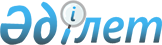 О внесении дополнений в постановление акимата Сайрамского района от 2 февраля 2012 года № 106 "Об организации социальных рабочих мест на 2012 год"
					
			Утративший силу
			
			
		
					Постановление акимата Сайрамского района Южно-Казахстанской области от 17 апреля 2012 года N 415. Зарегистрировано Управлением юстиции Сайрамского района Южно-Казахстанской области 19 апреля 2012 года N 14-10-187. Утратило силу постановлением аппарата акима Сайрамского района Южно-Казахстанской области от 19 июня 2012 года № 715      Сноска. Утратило силу постановлением аппарата акима Сайрамского района Южно-Казахстанской области от 19.06.2012 № 715.

      В соответствии со статьей 31 Закона Республики Казахстан от 23 января 2001 года «О местном государственном управлении и самоуправлении в Республике Казахстан, подпунктом 5-4) статьи 7 и  статьи 18-1 Закона Республики Казахстан от 23 января 2001 года «О занятости населения», акимат Сайрамского района ПОСТАНОВЛЯЕТ:



      1. Внести в постановление акимата Сайрамского района от 2 февраля 2012 года № 106 «Об организации социальных рабочих мест на 2012 год» (зарегистрировано в Реестре государственной регистрации нормативных правовых актов за № 14-10-180, опубликовано 2 марта 2012 года в номере 10-11 газеты «Пульс Сайрама») следующие дополнения:



      приложение к указанному постановлению дополнить приложением согласно приложению к настоящему постановлению.



      3. Контроль за исполнением настоящего постановления возложить на заместителя акима района Халмурадова Ш.Р.



      4. Настоящее постановление вводится в действие со дня его первого официального опубликования.      Временно исполняющий

      обязанности акима района                   С. Сапарбаев

      Приложение к постановлению

      акимата Сайрамского района

      от 17 апреля 2012 года № 415      Приложение 1-1 к постановлению

      акимата Сайрамского района

      от 2 февраля 2012 года № 106       Перечень работодателей, организующие социальные рабочие места, в соответствии с потребностью регионального рынка труда 
					© 2012. РГП на ПХВ «Институт законодательства и правовой информации Республики Казахстан» Министерства юстиции Республики Казахстан
				№ п/пНаименование организацииПрофессия (должность)Количество организуемых рабочих местПланируемая продолжительность работ (в месяцах) Размер месячной заработной платы (тенге) Планируемый размер компенсаций (тенге) Источник финансирования1Крестьянское хозяйство Абдурахим - ота Рабочий 695200026000 (6 мес.), 15600 (3мес.), 7800 (1мес.) Республиканский бюджет2Крестьянское хозяйство Комбе Рабочий 475200026000 (6 мес.), 15600 (3мес.), 7800 (1мес.) Республиканский бюджет3Индивидуальный предприниматель Кошанов КалманбайПовар 2105200026000 (6 мес.), 15600 (3мес.), 7800 (1мес.) Республиканский бюджет3Индивидуальный предприниматель Кошанов КалманбайОфициант 2105200026000 (6 мес.), 15600 (3мес.), 7800 (1мес.) Республиканский бюджет3Индивидуальный предприниматель Кошанов КалманбайСторож 2105200026000 (6 мес.), 15600 (3мес.), 7800 (1мес.) Республиканский бюджет3Индивидуальный предприниматель Кошанов КалманбайЗаведующий  складом2105200026000 (6 мес.), 15600 (3мес.), 7800 (1мес.) Республиканский бюджет3Индивидуальный предприниматель Кошанов КалманбайБухгалтер2105200026000 (6 мес.), 15600 (3мес.), 7800 (1мес.) Республиканский бюджет4Производственный кооператив «АЛТЫН-ТОБЕ»Рабочий 683487826000 (6 мес.), 15600 (3мес.), 7800 (1мес.) Республиканский бюджет5Индивидуальный предприниматель Султангазин Лаззат КажимуратовнаПродавец 1103487826000 (6 мес.), 15600 (3мес.), 7800 (1мес.) Республиканский бюджет6Крестьянское хозяйство ИСКАНДАР Рабочий 885200026000 (6 мес.), 15600 (3мес.), 7800 (1мес.) Республиканский бюджет7Индивидуальный предприниматель Ставицкий Николай Ветеринар185200026000 (6 мес.), 15600 (3мес.), 7800 (1мес.) Республиканский бюджет7Индивидуальный предприниматель Ставицкий Николай Заведующий185200026000 (6 мес.), 15600 (3мес.), 7800 (1мес.) Республиканский бюджет7Индивидуальный предприниматель Ставицкий Николай Доярка 185200026000 (6 мес.), 15600 (3мес.), 7800 (1мес.) Республиканский бюджет7Индивидуальный предприниматель Ставицкий Николай Скотник185200026000 (6 мес.), 15600 (3мес.), 7800 (1мес.) Республиканский бюджет8Индивидуальный предприниматель Нишонтаев Пулатжон ОмартоевичМедицинская сестра 2105000026000 (6 мес.), 15600 (3мес.), 7800 (1мес.) Республиканский бюджет8Индивидуальный предприниматель Нишонтаев Пулатжон ОмартоевичРабочий 2104000026000 (6 мес.), 15600 (3мес.), 7800 (1мес.) Республиканский бюджет9Товарищество с ограниченной ответственностью «Оңтүстік-Мед Трейд» Бухгалтер 164000026000 (6 мес.), 15600 (3мес.), 7800 (1мес.) Республиканский бюджет9Товарищество с ограниченной ответственностью «Оңтүстік-Мед Трейд» Провизор264000026000 (6 мес.), 15600 (3мес.), 7800 (1мес.) Республиканский бюджет9Товарищество с ограниченной ответственностью «Оңтүстік-Мед Трейд» Дантист 264000026000 (6 мес.), 15600 (3мес.), 7800 (1мес.) Республиканский бюджет9Товарищество с ограниченной ответственностью «Оңтүстік-Мед Трейд» Сторож263000026000 (6 мес.), 15600 (3мес.), 7800 (1мес.) Республиканский бюджет10Индивидуальный предприниматель Камилов Фархат ДехкановичРабочий 795200026000 (6 мес.), 15600 (3мес.), 7800 (1мес.) Республиканский бюджет11Индивидуальный предприниматель Максадов Самад ШадиматовичРабочий765200026000 (6 мес.), 15600 (3мес.), 7800 (1мес.) Республиканский бюджет12Индивидуальный предприниматель Хасанханова Гульсарахан ИбраимхановнаРабочий795200026000 (6 мес.), 15600 (3мес.), 7800 (1мес.) Республиканский бюджет13Крестьянское хозяйство  "Равшанбек ота" Рабочий495200026000 (6 мес.), 15600 (3мес.), 7800 (1мес.) Республиканский бюджет14Крестьянское хозяйство "Иулдаш та"Рабочий585200026000 (6 мес.), 15600 (3мес.), 7800 (1мес.) Республиканский бюджет15Индивидуальный предприниматель Абукаримов Муратхан НишантаевичРабочий465200026000 (6 мес.), 15600 (3мес.), 7800 (1мес.) Республиканский бюджет16Крестьянское хозяйство Арысбай Рабочий365200026000 (6 мес.), 15600 (3мес.), 7800 (1мес.) Республиканский бюджет17Индивидуальный предприниматель Эшметов Ирисдавлат БектемировичРабочий465200026000 (6 мес.), 15600 (3мес.), 7800 (1мес.) Республиканский бюджет18Индивидуальный предприниматель Ташполатов Алишер АбдимажитовичРабочий3083487826000 (6 мес.), 15600 (3мес.), 7800 (1мес.) Республиканский бюджет19Индивидуальный предприниматель Усманова Хафиза Мирахмадовна Швея1285200026000 (6 мес.), 15600 (3мес.), 7800 (1мес.) Республиканский бюджет20Индивидуальный предприниматель Пайзиев Миргани АбдуллаевичРабочий585200026000 (6 мес.), 15600 (3мес.), 7800 (1мес.) Республиканский бюджет21Крестьянское хозяйство Гултора - ата Рабочий865200026000 (6 мес.), 15600 (3мес.), 7800 (1мес.) Республиканский бюджет22Индивидуальный предприниматель Абдикаримов АбдихалилРабочий565200026000 (6 мес.), 15600 (3мес.), 7800 (1мес.) Республиканский бюджет23Сельский потребительский кооператив «Ақбұлақ - Тазалық» Рабочий585200026000 (6 мес.), 15600 (3мес.), 7800 (1мес.) Республиканский бюджет24Индивидуальный предприниматель Шохайдарова Хикоят Рабочий995200026000 (6 ай), 15600 (3 ай), 7800 (1 ай).Республиканский бюджет25Индивидуальный предприниматель Алимжанов Камилжан ИкрамжановичРабочий395200026000 (6 ай), 15600 (3 ай), 7800 (1 ай).Республиканский бюджет26Индивидуальный предприниматель Греев Икрамжан ТимуржановичРабочий565200026000 (6 мес.), 15600 (3мес.), 7800 (1мес.) Республиканский бюджет27Индивидуальный предприниматель КЕН АГЕНТТІГІРабочий2585200026000 (6 ай), 15600 (3 ай), 7800 (1 ай).Республиканский бюджет28Индивидуальный предприниматель Абдикаримов Атамурат Рабочий465200026000 (6 ай), 15600 (3 ай), 7800 (1 ай).Республиканский бюджет29Индивидуальный предприниматель Инатова Шайра ШукриллаевнаПовар 565200026000 (6 ай), 15600 (3 ай), 7800 (1 ай).Республиканский бюджет29Индивидуальный предприниматель Инатова Шайра ШукриллаевнаОфициант 565200026000 (6 ай), 15600 (3 ай), 7800 (1 ай).Республиканский бюджет30Индивидуальный предприниматель Нысанбаева Рыскул АйдаровнаПродавец 565200026000 (6 ай), 15600 (3 ай), 7800 (1 ай).Республиканский бюджет31Товарищество с ограниченной ответственностью «Стандарт цемент» Рабочий2065200026000 (6 ай), 15600 (3 ай), 7800 (1 ай).Республиканский бюджет32Индивидуальный предприниматель Юлдашев ХалматРабочий595200026000 (6 ай), 15600 (3 ай), 7800 (1 ай).Республиканский бюджет33Производственный кооператив «Рабочий» Рабочий485200026000 (6 ай), 15600 (3 ай), 7800 (1 ай).Республиканский бюджет34Индивидуальный предприниматель Насиров Халилилла ХабибиллаевичРабочий695200026000 (6 ай), 15600 (3 ай), 7800 (1 ай)Республиканский бюджет35Индивидуальный предприниматель Турдалиев Эминтай КурбантаевичРабочий665200026000 (6 ай), 15600 (3 ай), 7800 (1 ай)Республиканский бюджет36Индивидуальный предприниматель Халметов Розимат ИрисметовичРабочий395200026000 (6 ай), 15600 (3 ай), 7800 (1 ай)Республиканский бюджет37Товарищество с ограниченной ответственностью «Пирамида – Өсімдік қорғау - 777 » Рабочий785200026000 (6 ай), 15600 (3 ай), 7800 (1 ай).Республиканский бюджет38Индивидуальный предприниматель Жамалбек Серик АндасбекулыРабочий1085200026000 (6 ай), 15600 (3 ай), 7800 (1 ай)Республиканский бюджет39Индивидуальный предприниматель Есенбаева Калипа ЖунусовнаУборщица 165200026000 (6 ай), 15600 (3 ай), 7800 (1 ай)Республиканский бюджет39Индивидуальный предприниматель Есенбаева Калипа ЖунусовнаВодитель 165200026000 (6 ай), 15600 (3 ай), 7800 (1 ай)Республиканский бюджет39Индивидуальный предприниматель Есенбаева Калипа ЖунусовнаСторож 165200026000 (6 ай), 15600 (3 ай), 7800 (1 ай)Республиканский бюджет40Индивидуальный предприниматель Леспаева Ботагоз Турановна Парикмахер 465200026000 (6 ай), 15600 (3 ай), 7800 (1 ай)Республиканский бюджет41Индивидуальный предприниматель Сайфуллаев Фуркат АнарматовичПродавец 295200026000 (6 ай), 15600 (3 ай), 7800 (1 ай)Республиканский бюджет41Индивидуальный предприниматель Сайфуллаев Фуркат АнарматовичРабочий195200026000 (6 ай), 15600 (3 ай), 7800 (1 ай)Республиканский бюджет42Крестьянское хозяйство АБДУЛЛА-БАХРИ Рабочий585200026000 (6 ай), 15600 (3 ай), 7800 (1 ай)Республиканский бюджет43Индивидуальный предприниматель Рысбеков Умарали Швея2085200026000 (6 ай), 15600 (3 ай), 7800 (1 ай)Республиканский бюджет43Индивидуальный предприниматель Рысбеков Умарали Рабочий585200026000 (6 ай), 15600 (3 ай), 7800 (1 ай)Республиканский бюджет44Индивидуальный предприниматель Аликулов Файзулла Аликулович Рабочий1095200026000 (6 ай), 15600 (3 ай), 7800 (1 ай)Республиканский бюджет45Товарищество с ограниченной ответственностью «EVENT COMPANY» Швея1085200026000 (6 ай), 15600 (3 ай), 7800 (1 ай)Республиканский бюджет46Крестьянское хозяйство "ТУРСЫН АТА" Рабочий2085200026000 (6 ай), 15600 (3 ай), 7800 (1 ай)Республиканский бюджет47Крестьянское хозяйство Толамат-ата Рабочий565200026000 (6 ай), 15600 (3 ай), 7800 (1 ай)Республиканский бюджет48Крестьянское хозяйство "НУРЗОДА" Рабочий1085200026000 (6 ай), 15600 (3 ай), 7800 (1 ай)Республиканский бюджет49Индивидуальный предприниматель Джумабаев Нурлан ЖораевичРабочий1065200026000 (6 ай), 15600 (3 ай), 7800 (1 ай)Республиканский бюджет50Индивидуальный предприниматель Айдинов Бахадин СардаровичРабочий1085200026000 (6 ай), 15600 (3 ай), 7800 (1 ай)Республиканский бюджет51Крестьянское хозяйство НУРАЛИ Рабочий885200026000 (6 ай), 15600 (3 ай), 7800 (1 ай)Республиканский бюджет51Крестьянское хозяйство НУРАЛИ Повар 285200026000 (6 ай), 15600 (3 ай), 7800 (1 ай)Республиканский бюджет52Товарищество с ограниченной ответственностью «Ақарыс и Со»Рабочий965200026000 (6 ай), 15600 (3 ай), 7800 (1 ай)Республиканский бюджет53Индивидуальный предприниматель Ахметжан Бауыржан СагынулыРабочий595200026000 (6 ай), 15600 (3 ай), 7800 (1 ай)Республиканский бюджетВсего:417